Bencsik Antal: Hétszínfej           Rajz óravázlat        Készítette: Kovács MáriaTantárgy: rajzTéma: Meseillusztráció színes ceruzával, különleges hatássalVizuális problémák: felületkitöltés, halványabb- sötétebb felületek létrehozásaFejlesztési program: Színek; látási-kifejezési képesség fejlesztése; eszközök helyes tartása, használata;                                      Technika elsajátításaSzemléltetés: Szitakötő 28. szám 2. o, tanítói bemutatásAnyagok, technikák: A/4 rajzlap, alkoholos filc, színes ceruzák, nyomtatott színezőAZ ÓRA MENETEMÓDSZEREKMesehallgatás: Bencsik Antal: HétszínfejHogy tetszett a mese?Tanítói bemutatás, ráhangolásSpontán vélemények meghallgatásaCélkitűzés:A mai órán a címszereplő sárkányt fogjuk lerajzolni egy különleges színes ceruza technikával. A színes ceruzával nem csak simán lehet beszínezett felületet létrehozni, hanem különleges hatást is ki lehet alakítani.MotivációAz alkotás menete:7 fejű sárkány rajzolása- használjátok az egész felületetalkoholos filccel a vonalak körberajzolása7 szín kiválasztása, a sárkány színezéséhezSzínezés. Egy felületen belül használd úgy a ceruzát, hogy egy sávban erősen odanyomod a felülethez, egy másik sávban halványan használod.Keverni is lehet a színárnyalatokat úgy, hogy egymásra satírozunk.Variáció: Előre elkészített, kinyomtatott lapot színeznek a gyerekek. 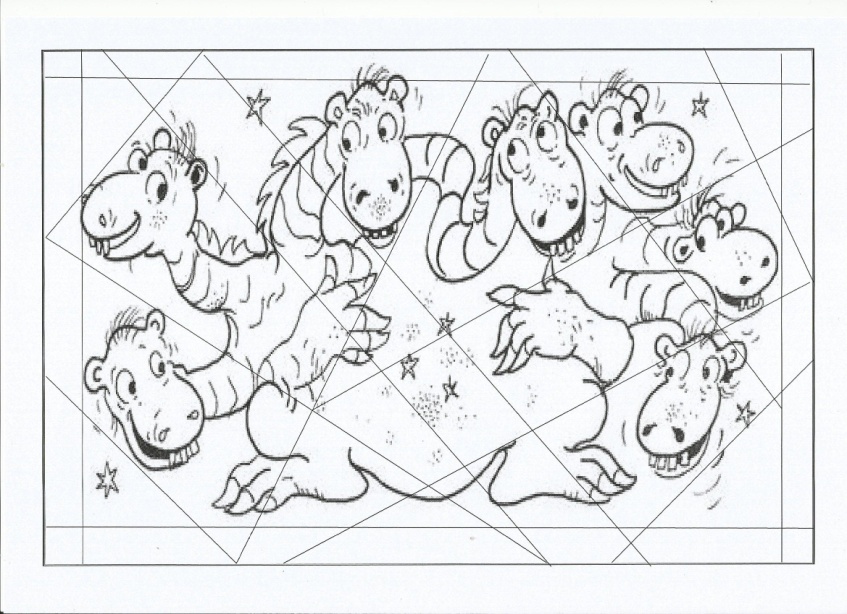 Technika bemutatása, tanári szemléltetésselÉrdekes hatást érünk így el.Sárkányszépségverseny rendezés, értékelés